lMADONAS NOVADA PAŠVALDĪBA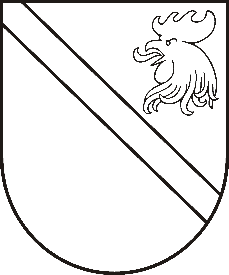 Reģ. Nr. 90000054572Saieta laukums 1, Madona, Madonas novads, LV-4801 t. 64860090, fakss 64860079, e-pasts: dome@madona.lv ___________________________________________________________________________MADONAS NOVADA PAŠVALDĪBAS DOMESLĒMUMSMadonā2018.gada 28.decembrī							Nr.536									(protokols Nr.23, 5.p.)Par dzīvokļa īpašuma maiņu un nosacītās cenas apstiprināšanu Kalsnavas pagastā2018.gada 27.jūnijā Madonas novada pašvaldības dome ir pieņēmusi lēmumu Nr.254 „Par dzīvokļa īpašuma maiņu Kalsnavas pagastā” (Prot.Nr.11; 5.p.) ar kuru nolemts: 1. Piekrist pašvaldības dzīvokļa Kalna ielā 2-23, Jaunkalsnavā, Kalsnavas pagastā, Madonas novadā maiņai pret xxx piederošo dzīvokli xxx; 2. Uzdot Kalsnavas pagasta pārvaldei organizēt pašvaldībai piederošā dzīvokļa Kalna iela 2-23, Jaunkalsnava, Kalsnavas pag., Madonas nov., novērtēšanu pie sertificēta vērtētāja; 3.pēc pašvaldībai piederošā dzīvokļa īpašuma Kalna ielā 2-23, Jaunkalsnava, Kalsnavas pag., Madonas nov. un xxx piederošā dzīvokļa xxx, nosacītās cenas noteikšanas, to iesniegt Madonas novada pašvaldības domē apstiprināšanai. 2018. gada 14.novembrī dzīvokļa īpašuma Kalna ielā 2-23, Jaunkalsnavā, Kalsnavas pag., Madonas novads novērtējumu veikuši SIA “Eiroeksperts”. Saskaņā ar nekustamā īpašuma novērtējumu, nekustamā īpašuma tirgus vērtība uz 2018.gada 14.novembri ar pārdošanas termiņu 12 (divpadsmit) mēneši ir EUR 5200,00 (pieci tūkstoši divi simti eiro 00 centi).Saskaņā ar „Publiskas personas mantas atsavināšanas likuma” 47.pantu publiskas personas mantas atsavināšanā iegūtos līdzekļus pēc atsavināšanas izdevumu segšanas ieskaita attiecīgajās publiskās personas budžetā. Atsavināšanas izdevumu apmēru nosaka Ministru kabineta paredzētajā kārtībā. Saskaņā ar 01.02.2011. MK noteikumu Nr.109 „Kārtība, kādā atsavināma publiskas personas manta” 38.punktu, atsavināto publisko personu vai to iestāžu mantas atsavināšanas izdevumu apmēru un kārtību, kādā atvasināmo publisko personu vai to iestāžu mantas atsavināšanā iegūtie līdzekļi ieskaitāmi attiecīgās atvasinātās publiskas personas budžetā, nosaka attiecīgās atvasinātās publiskās personas lēmējinstitūcija. Par nekustamā īpašuma novērtēšanu Kalsnavas pagasta pārvalde ir veikusi pakalpojuma apmaksu EUR 145,20 (viens simts četrdesmit pieci eiro 20 centi). Tāpat xxx pagasta pārvaldei ir iesniedzis dzīvokļa īpašuma xxx, novērtējumu. Pēc SIA ”Eiroeksperts” veiktā novērtējuma dzīvokļa tirgus cena uz 2018.gada 14.novembri ir 4900,00 (četri tūkstoši deviņi simti eiro 00 centi). Saskaņā ar likuma “Par pašvaldībām” 15.panta pirmās daļas 9.punktu, pašvaldības autonomā funkcija ir sniegt palīdzību iedzīvotājiem dzīvokļa jautājumu risināšanā. Dzīvokļa īpašums xxx ir nepieciešamas šīs funkcijas veikšanai. Noklausījusies Kalsnavas pagasta pārvaldes vadītāja  A.Mūrmaņa sniegto informāciju un pamatojoties uz „Publiskas personas mantas atsavināšanas likuma” 38.panta pirmo daļu,   likuma “Par pašvaldībām” 15.panata pirmās daļas 9.punktu, ņemot vērā 12.12.2018. Uzņēmējdarbības, teritoriālo un vides jautājumu komitejas atzinumu, atklāti balsojot: PAR – 14 (Agris Lungevičs, Zigfrīds Gora, Ivars Miķelsons, Andris Dombrovskis, Antra Gotlaufa, Artūrs Grandāns, Gunārs Ikaunieks, Valda Kļaviņa, Valentīns Rakstiņš, Andris Sakne, Rihards Saulītis, Aleksandrs Šrubs, Gatis Teilis, Kaspars Udrass), PRET – NAV,  ATTURAS – NAV,  Madonas novada pašvaldības dome  NOLEMJ:Mainīt Madonas novada pašvaldībai piederošo dzīvokļa īpašumu Kalna ielā 2-23, Jaunkalsnavā, Kalsnavas pagastā, Madonas novadā pret xxx piederošo dzīvokļa īpašumu xxx pašvaldības funkcijas - sniegt palīdzību iedzīvotājiem dzīvokļa jautājumu risināšanā veikšanai.Apstiprināt dzīvokļa īpašuma Kalna ielā 2-23, Jaunkalsnava, Kalsnavas pagastā, Madonas novadā, nosacīto cenu  EUR 5350.00 (pieci tūkstoši trīs simti piecdesmit eiro 00 centi).Apstiprināt dzīvokļa īpašuma xxx, nosacīto cenu  EUR 4900.00 (četri tūkstoši deviņi simti eiro 00 centi).Uzdot Juridiskajai nodaļai sagatavot maiņas līgumu ar xxx, līgumā paredzot nosacītās cenas starpības EUR 450.00 (četri simti piecdesmit eiro 00 centi) samaksu par dzīvokļa īpašumu Kalna iela 2-23, Jaunkalsnava, Kalsnavas pagastā, Madonas novadā Madonas pašvaldībai, ko maksā dzīvokļa xxx, īpašnieks xxx.Domes priekšsēdētājs						A.Lungevičs